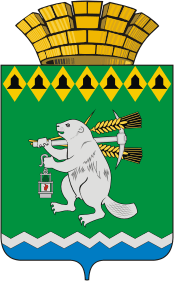 Администрация Артемовского городского округа ПОСТАНОВЛЕНИЕот 30.03.2017                                                                                                                          № 364-ПАО внесении изменений в Административный регламент предоставления муниципальной услуги «Предоставление земельного участка бесплатно в собственность для индивидуального жилищного строительства»В связи с необходимостью приведения муниципальных нормативных правовых актов Артемовского городского округа в соответствие действующему законодательству, Уставу Артемовского городского округа, руководствуясь Законом Свердловской области от 07.06.2016  № 58-ОЗ «О внесении изменений в Закон Свердловской области «Об особенностях регулирования земельных отношений на территории Свердловской области», Постановлением Правительства Свердловской области от 20.09.2016 № 663-ПП «О внесении изменений в Постановление Правительства Свердловской области от 22.07.2015 № 648-ПП «О реализации статьи 25 Закона Свердловской области от 07.07.2004 № 18-ОЗ «Об особенностях регулирования земельных отношений на территории Свердловской области» и признании утратившими силу некоторых Постановлений Правительства Свердловской области», статьями  30, 31 Устава Артемовского городского округаПОСТАНОВЛЯЮ:1. Внести в Административный регламент предоставления муниципальной услуги «Предоставление земельного участка бесплатно в собственность для индивидуального жилищного строительства», утвержденный постановлением Администрации Артемовского городского округа от 25.11.2015 № 1546-ПА, с изменениями и дополнениями, внесенными постановлениями Администрации Артемовского городского округа от 01.07.2016 № 753-ПА, от 09.08.2016                    № 902-ПА  (далее - Регламент), следующие изменения и дополнения:1.1. По тексту Регламента слова «глава Администрации Артемовского городского округа» заменить словами «глава Артемовского городского округа» в соответствующем падеже;1.2. Подпункт 1 пункта 4 Регламента изложить в следующей редакции:«1) граждане, являющиеся на день подачи заявления, указанного в части первой пункта 3 статьи 25 Закона Свердловской области от 07.07.2004 № 18-ОЗ «Об особенностях регулирования земельных отношений на территории Свердловской области» (далее - Закон Свердловской области от 07.07.2004                № 18-ОЗ), родителями или лицами, их заменяющими, воспитывающими трех и более несовершеннолетних детей, в случае их совместного обращения с указанным заявлением либо в случае обращения с этим заявлением одного из родителей или лиц, их заменяющих, с которым совместно постоянно проживают трое и более несовершеннолетних детей;»;1.3. В подпункте 3 пункта 4 Регламента слова «частью 14» заменить словами «частью 16»;1.4. Подпункт 12 пункта 4 Регламента изложить в следующей редакции:«12) граждане, не достигшие на день подачи заявления, указанного в части первой пункта 3 статьи 25 Закона Свердловской области от 07.07.2004 № 18-ОЗ, возраста 35 лет, состоящие между собой в браке и совместно обратившиеся с этим заявлением;»;1.5. Подпункт 13 пункта 4 Регламента изложить в следующей редакции:«13) граждане, являющиеся на день подачи заявления, указанного в части первой пункта 3 статьи 25 Закона Свердловской области от 07.07.2004 № 18-ОЗ, одинокими родителями или лицами, их заменяющими, воспитывающими несовершеннолетних детей;»;1.6. В абзаце первом пункта 15 Регламента слова «в случае согласия на приобретение земельного участка» заменить словами «в случае согласия на предоставление в собственность бесплатно земельного участка»;1.7. Подпункт 1 пункта 15 Регламента дополнить абзацем следующего содержания:«справку, заверенную подписью должностного лица территориального органа федерального органа исполнительной власти, осуществляющего функции по выработке и реализации государственной политики и нормативно-правовому регулированию в сфере миграции, содержащую сведения о регистрации по месту жительства заявителя и его несовершеннолетних детей (в случае обращения с заявлением одного из родителей или лиц, их заменяющих, с которым совместно постоянно проживают трое и более несовершеннолетних детей).»;1.8. Абзац четвертый подпункта 3 пункта 15 Регламента изложить в следующей редакции:«справку, заверенную подписью должностного лица территориального органа федерального органа исполнительной власти, осуществляющего функции по выработке и реализации государственной политики и нормативно-правовому регулированию в сфере миграции, содержащую сведения о регистрации по месту жительства заявителя и члена его семьи, являющегося инвалидом (в случае если заявление подает совместно проживающий с инвалидом член семьи);»;1.9. Приложение № 1 к Административному регламенту изложить в следующей редакции (Приложение 1).2. Опубликовать постановление в газете «Артемовский рабочий» и разместить на официальном сайте Артемовского городского округа в информационно-телекоммуникационной сети «Интернет».3. Контроль за исполнением постановления возложить на председателя Комитета по управлению муниципальным имуществом Артемовского городского округа Юсупову В.А.Глава Артемовского городского округа                                           А.В. СамочерновПриложение 1к постановлению Администрации Артемовского городского округаот 30.03.2017 № 364-ПАПриложение № 1к Административному регламенту предоставления муниципальной услуги «Предоставление земельного участка бесплатно в собственность для индивидуального жилищного строительства»В Администрацию Артемовского городского округа    от ___________________________________                                     (фамилия, имя, отчество (при наличии))                                     ______________________________________                                           (наименование документа,                                       удостоверяющего личность заявителя,                                       серия, номер, кем и когда выдан)                                     ______________________________________                                       (адрес места жительства заявителя                                       на территории Свердловской области,                                               контактный телефон)                                     ______________________________________(почтовый адрес и/или адрес электронной почты)СОГЛАСИЕна предоставление в собственность бесплатно земельного участка, из состава земель, государственная собственность на которые не разграничена, и земель, находящихся в собственности Артемовского городского округаВ соответствии со статьей 39.5 Земельного кодекса Российской Федерации, пунктом  5  статьи  26  Закона  Свердловской  области  от 07.07.2004 №  18-ОЗ                 «Об особенностях регулирования земельных отношений на территории Свердловской  области»,  извещением о предоставлении земельного участка, на основании абзаца ____ * подпункта 3 пункта 2 статьи 22 Закона Свердловской области  от  07.07.2004          № 18-ОЗ  «Об особенностях регулирования земельных отношений на территории Свердловской области» выражаю согласие на предоставление  мне в собственность бесплатно для индивидуального жилищного строительства      земельного     участка     с     кадастровым     номером __________,  площадью ____ кв. метров, местоположением: _________,  в  состоянии,  существующем  на день подписания настоящего согласия.Подтверждаю полноту и достоверность представленных сведений и не возражаю против проведения проверки представленных мной сведений, а также подтверждаю свое согласие  на  обработку Администрацией Артемовского городского округа и Комитетом по управлению муниципальным имуществом Артемовского городского округа своих персональных данных,  в   том  числе  в  автоматизированном  режиме,  в соответствии  с  положениями  Федерального закона от 27.07.2006 № 152-ФЗ                       «О персональных данных».Перечень персональных данных, на обработку которых дается  согласие: фамилия, имя, отчество, год, месяц, дата и место рождения, адрес, номер основного документа, удостоверяющего личность, сведения о дате выдачи указанного документа и выдавшем его органе, семейное, социальное положение, состав семьи. Подтверждаю   свое  согласие  на  осуществление следующих действий с персональными   данными:   сбор, запись,   систематизацию,   накопление,  хранение, уточнение  (обновление,  изменение), извлечение,  использование, передачу (распространение, предоставление, доступ),  обезличивание,  блокирование,  уничтожение  персональных данных,  а  также  иных  действий,  необходимых  для обработки персональных данных в рамках предоставления муниципальной услуги.Мне разъяснено, что данное согласие может быть отозвано мною в письменной форме.Прилагаются следующие документы:1. ___________________________________________________________________.               (порядковый номер, наименование и номер документа,  кем и когда выдан документ)2. ___________________________________________________________________."__"______________                                                                               __________________                                                                                                                                                                      (подпись)* второй абзац - граждане, являющиеся родителями или лицами, их заменяющими, воспитывающие трех и более несовершеннолетних детей, в случае их совместного обращения либо в случае обращения одного из родителей или лиц, их заменяющих, с которым совместно постоянно проживают трое и более несовершеннолетних детей; третий абзац - граждане, состоящие на учете в качестве нуждающихся в жилых помещениях, предоставляемых по договорам социального найма;четвертый абзац - граждане, имеющие в соответствии с федеральными законами право на первоочередное или внеочередное предоставление земельных участков для индивидуального жилищного строительства (инвалиды и семьи, имеющие в своем составе инвалидов; военнослужащие - граждане, проходящие военную службу по контракту, и граждане, уволенные с военной службы по достижении ими предельного возраста пребывания на военной службе, состоянию здоровья или в связи с организационно-штатными мероприятиями, общая продолжительность военной службы которых составляет 10 лет и более, а также военнослужащие - граждане, проходящие военную службу за пределами территории Российской Федерации, в районах Крайнего Севера, приравненных к ним местностях и других местностях с неблагоприятными климатическими или экологическими условиями; граждане, подвергшиеся воздействию радиации вследствие ядерных испытаний на Семипалатинском полигоне, катастрофы на Чернобыльской АЭС, производственном объединении "Маяк" и сбросов радиоактивных отходов в реку Теча);пятый абзац - граждане, окончившие профессиональные образовательные организации и (или) образовательные организации высшего образования и работающие по трудовому договору в сельской местности по полученной специальности;шестой абзац - граждане, не достигшие возраста 35 лет, состоящие между собой в браке и совместно обратившиеся с этим заявлением;седьмой абзац - граждане, являющиеся одинокими родителями или лицами, их заменяющими, воспитывающие несовершеннолетних детей;восьмой абзац - граждане, являющиеся ветеранами боевых действий на территории СССР, на территории Российской Федерации и территориях других государств.